РЕЙТИНГОВАЯ КАРТА качества образования в МКОУ «Золотаревская сш имени Героя России Маденова Игоря» по итогам прошедшего учебного года (с 01.09.2017г. по 31.08. 2018г.)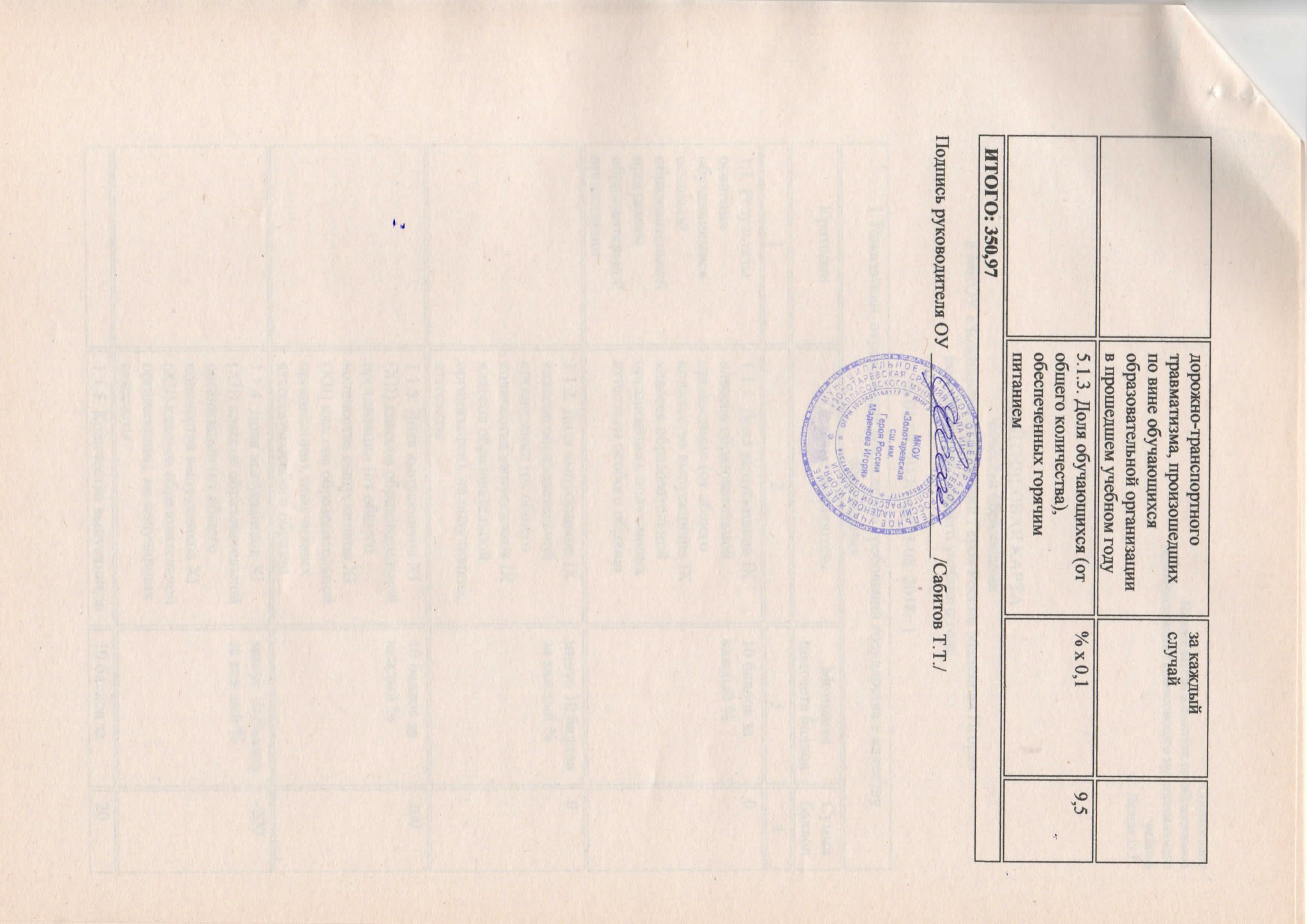 СогласованоПредседатель Комитета по образованию Администрации Палласовского муниципального районаЛелюк О.В.I. Показатели, отражающие реализацию требований государства к качеству образования I. Показатели, отражающие реализацию требований государства к качеству образования I. Показатели, отражающие реализацию требований государства к качеству образования I. Показатели, отражающие реализацию требований государства к качеству образования Критерии Целевые индикаторы Методика подсчета баллов Сумма баллов 1 2 3 4 1.1. Результаты освоения обучающимися основной образовательной программы образовательной организации 1.1.1. Доля выпускников IX классов образовательной организации (от общего количества выпускников IX классов образовательной организации), получивших аттестаты особого образца 10 баллов за каждый %01.1.2. Доля выпускников IX классов образовательной организации (от общего количества выпускников IX классов образовательной организации), не получивших аттестаты минус 10 баллов за каждый %01.1.3. Доля выпускников XI (ХII) классов образовательной организации (от общего количества выпускников XI (ХII) классов образовательной организации), получивших аттестаты особого образца 10 баллов за каждый %2001.1.4. Доля выпускников XI (ХII) классов образовательной организации (от общего количества выпускников XI (ХII) классов образовательной организации), не получивших аттестаты минус 10 баллов за каждый %-2001.1.5. Количество выпускников образовательной организации, получивших от 80 до 89 баллов на государственной итоговой аттестации по образовательным программам среднего общего образования (русский язык, математика)10 баллов за каждого ученика по каждому предмету 201.1.6. Количество выпускников образовательной организации, получивших от 90 до 99 баллов на государственной итоговой аттестации по образовательным программам среднего общего образования (русский язык, математика)20 баллов за каждого ученика по каждому предмету 01.1.7. Количество выпускников, получивших 100 баллов на государственной итоговой аттестации по образовательным программам среднего общего образования 30 баллов за каждого ученика по каждому предмету 01.2. Внешний аудит качества образования: участие ОУ в мониторинговых (диагностических) исследованиях качества образования 1.2.1. Доля обучающихся (от общего количества обучающихся), участвовавших в мониторинговых (диагностических) исследованиях качества образования различного уровня:- международного % x 0,1 0- федерального % x 0,1 2,9- регионального % x 0,1 1.3. Наличие ресурсов (условий), обеспечивающих реализацию основной образовательной программы образовательной организации. Кадровый ресурс 1.3.1. Доля педагогических работников, имеющих высшую квалификационную категорию % x 0,5 01.3.2. Доля педагогических работников, имеющих первую квалификационную категорию % x 0,1 3,51.3.3. Доля педагогических работников, прошедших обучение по дополнительным профессиональным программам по проблемам введения федеральных государственных образовательных стандартов % x 0,1 51.3.4. Доля молодых специалистов (со стажем работы не более 5 лет по специальности и возраста до 30 лет), включая совместителей % x 1,0 51.3.5. Количество штатных педагогических работников, имеющих ученую степень 3 балла за каждого работника 01.3.6. Количество педагогических работников, имеющих:за каждого работника 0государственные награды;10 баллов 0отраслевые награды 5 баллов 351.3.7. Доля педагогических работников (от общего количества), прошедших повышение квалификации (за последние 3 года)% x 1,0 1001.4. Обеспечение условий беспрепятственного доступа инвалидов к объектам предоставления образовательных услуг 1.4.1. Организация работы по дистанционному обучению детей-инвалидов 10 баллов 01.4.2. Участие в государственной программе "Доступная среда" - Реализация инклюзивного образования 10 баллов за каждого обучающегося 0II. Показатели, отражающие степень реализации индивидуальных образовательных потребностей учащихся II. Показатели, отражающие степень реализации индивидуальных образовательных потребностей учащихся II. Показатели, отражающие степень реализации индивидуальных образовательных потребностей учащихся II. Показатели, отражающие степень реализации индивидуальных образовательных потребностей учащихся 2.1. Организация в образовательной организации мониторинговых (диагностических) исследований по выявлению индивидуальных образовательных потребностей обучающихся 2.1.1. Доля обучающихся (от общего количества), охваченных мониторинговыми (диагностическими) исследованиями по выявлению индивидуальных образовательных потребностей обучающихся % x 0,2 11,472.1.2. Доля учащихся, охваченных исследованиями по выявлению степени реализации индивидуальных образовательных потребностей % x 0,2 72.1.3. Проведение в образовательной организации исследований по выявлению образовательного заказа семьи 10 баллов 102.2. Вариативность форм и содержания получения образования в ОУ 2.2.1. Доля обучающихся по индивидуальным образовательным программам (планам) (от общего количества обучающихся)% х 0,3 0,932.2.2. Доля обучающихся (от общего количества обучающихся), занимающихся в формате нелинейного расписания % x 0,2 02.2.3. Доля учащихся, получающих общее образование в разных формах:
- семейная
- самообразование
- электронное обучение % x 0,2 за каждую форму 02.3. Обучение по программам повышенного уровня подготовки 2.3.1. Доля обучающихся по программам повышенного уровня подготовки (от общего количества обучающихся):0- углубленный уровень;
- профильный уровень % x 0,3 02.4. Востребованность полученного образования (при переходе на другие уровни образования)2.4.1. Доля выпускников, поступивших в учреждения профессионального образования согласно особенностям учебного плана образовательной организации и содержания индивидуального учебного плана % x 0,4 19,132.5. Использование сетевого ресурса в целях реализации индивидуальных образовательных потребностей обучающихся 2.5.1. Доля обучающихся данной образовательной организации (от общего количества обучающихся), получающих образовательные услуги в других образовательных организациях района (города)% x 0,2 02.5.2. Доля обучающихся других образовательных организаций муниципального района (города), получающих образовательные услуги в данной образовательной организации % x 0,2 02.6. Организация работы со слабоуспевающими учащимися, детьми, оказавшимся в трудной жизненной ситуации 2.6.1. Доля обучающихся, своевременно получивших необходимую психолого-педагогическую, коррекционно-развивающую помощь педагогов образовательной организации:- динамическое наблюдение;% x 0,2 2- мониторинг результативности % x 0,2 22.6.2. Доля обучающихся (от общего количества), имеющих академическую задолженность по итогам прошедшего учебного года в сравнении с предыдущим периодом:- ниже;% x (- 0,2)0- выше % x (- 0,2)02.7. Организация работы с талантливыми и одаренными детьми 2.7.1. Доля обучающихся (от общего количества), охваченных исследовательской и проектной деятельностью 762.7.2. Количество призовых мест в научных обществах учащихся, занятых обучающимися образовательной организации:за каждое место (командный или личный зачет)- областных:1 место -9 баллов 2 место -8 баллов 3 место -7 баллов - всероссийских:1 место -12 баллов 2 место -11 баллов 3 место -10 баллов 2.7.3. Доля обучающихся (от общего количества) - участников научно-практических конференций - областных % x 0.2 0,31- всероссийских % x 0.5 - международных % x 0.6 0,932.7.4. Доля обучающихся - победителей и призеров олимпиад, смотров, конкурсов (в том числе всероссийской олимпиады школьников, олимпиад школьников, проводимых в порядке, установленном Минобрнауки России, олимпиады и иных конкурсов, по итогам которых присуждаются премии для поддержки талантливой молодежи, олимпиад для школьников, организуемых образовательными организациями высшего профессионального образования и дополнительного профессионального образования), в общей численности обучающихся, в том числе:регионального уровня % x 0,4 9,92федерального уровня % x 0,6 международного уровня % x 0,8 4,962.7.5. Создание на базе образовательной организации центров (сообществ, клубов) по работе с одаренными детьми различного уровня:0- районного 30 баллов - городского 40 баллов - регионального 50 баллов III. Показатели, отражающие инновационную активность образовательной организации III. Показатели, отражающие инновационную активность образовательной организации III. Показатели, отражающие инновационную активность образовательной организации III. Показатели, отражающие инновационную активность образовательной организации 3.1. Экспериментальная и инновационная деятельность образовательной организации 3.1.1. Наличие статуса:0- федеральной экспериментальной площадки;20 баллов - региональной инновационной площадки (РИП)10 баллов - базовой образовательной организации, региональной стажировочной площадки 10 баллов 3.2. Инновационная активность педагогов образовательной организации 3.2.1. Количество педагогических работников, получивших в 2016 учебном году премии, гранты:за каждого получателя:0- Премии Президента Российской Федерации 20 баллов 0- Губернатора Волгоградской области 15 баллов 0- администраций муниципальных районов (городских округов)15 баллов - гранты различных фондов и пр.10 баллов 3.2.2. Доля педагогических работников, принимающих участие в работе комиссий (в том числе в рамках государственной итоговой аттестации по образовательным программам основного и среднего общего образования), экспертов и экспертных групп (в том числе в рамках оценки профессиональной деятельности педагогических работников в целях установления квалификационной категории, процедуры лицензирования и аккредитации образовательных организаций), членов жюри, судей:0регионального уровня % x 0.1 0,5всероссийского уровня % x 0.2 международного уровня % x 0.3 3.2.3. Доля педагогических работников - победителей и призеров конкурсов профессионального мастерства ("Учитель года", "Самый классный классный", "Вожатый года" и др.):
- регионального уровня:01 место % x 0.6 2 место % x 0.5 3 место % x 0.4 участие % x 0.3 - всероссийского уровня 1 место % x 0.10 2 место % x 0.9 3 место % x 0.8 участие % x 0.7 3.3. Организация работы по распространению эффективного педагогического опыта 3.4.1. Количество мероприятий (семинаров, конференций, "круглых столов", тренингов), организованных образовательной организацией в прошедшем учебном году:за каждое мероприятие - региональных 30 баллов - всероссийских 40 баллов - международных 50 баллов 3.4.2. Доля педагогов, транслирующих свой эффективный педагогический опыт на уровне:- региональном % x 0.3 3- всероссийском % x 0.5 0- международном % x 0.6 0IV. Показатели, отражающие степень инвестиционной привлекательности образовательной организации IV. Показатели, отражающие степень инвестиционной привлекательности образовательной организации IV. Показатели, отражающие степень инвестиционной привлекательности образовательной организации IV. Показатели, отражающие степень инвестиционной привлекательности образовательной организации 4.1. Привлечение внебюджетных средств 4.1.1. Доля (от общего количества) обучающихся образовательной организации, получающих платные образовательные услуги % x 0.3 04.1.2. Доля привлеченных средств (гранты, пожертвования и др.) в общем объеме финансирования образовательной организации % x 0.5 0,23V. Показатели, отражающие степень безопасности и сохранения здоровья обучающихся в образовательной организации V. Показатели, отражающие степень безопасности и сохранения здоровья обучающихся в образовательной организации V. Показатели, отражающие степень безопасности и сохранения здоровья обучающихся в образовательной организации V. Показатели, отражающие степень безопасности и сохранения здоровья обучающихся в образовательной организации 5.1. Сохранность жизни и здоровья учащихся 5.1.1. Количество случаев травматизма среди обучающихся в образовательной организации за прошедший учебный год минус 10 баллов за каждый случай 05.1.2. Количество случаев минус 10 баллов 0